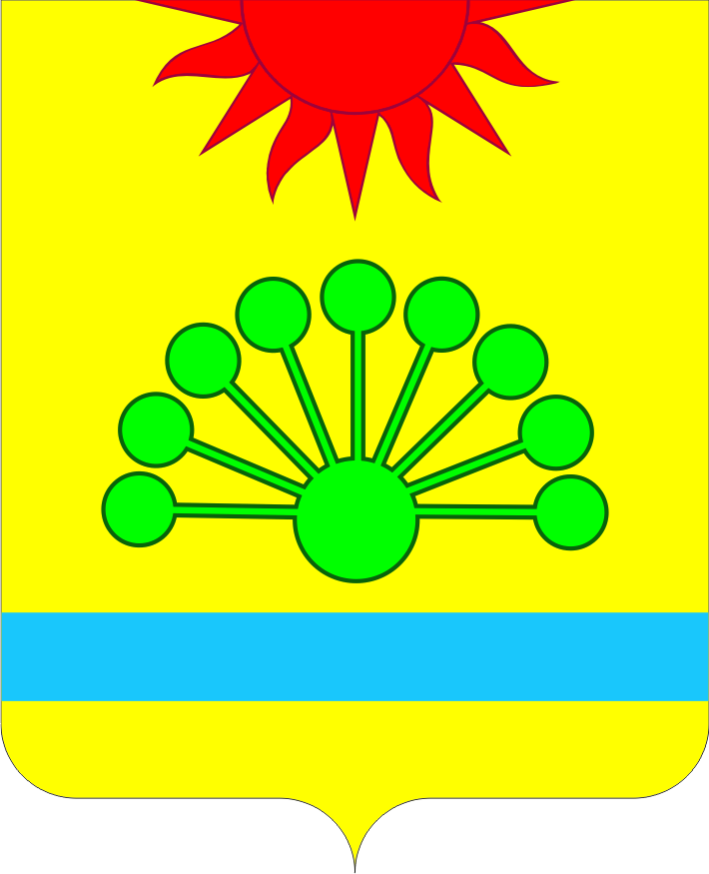 АДМИНИСТРАЦИЯ АЯЗГУЛОВСКОГО СЕЛЬСКОГО ПОСЕЛЕНИЯАРГАЯШСКОГО МУНИЦИПАЛЬНОГО РАЙОНА ЧЕЛЯБИНСКОЙ ОБЛАСТИПОСТАНОВЛЕНИЕ«22 » ноября  2019 г.                                                                       № 108О внесении изменений административногорегламента оказания муниципальной услуги«Присвоение, изменение и аннулирование адресовна территории Аязгуловского сельского поселения»  от 06.12.2018г. № 116 Во исполнение пункта 1,5 «Дорожной карты» по внедрению целевой модели «постановка на кадастровый учет земельных участков и объектов недвижимого имущества» ПОСТАНОВЛЯЮ:          1.  Внести изменения в пункт 25 административного регламента по оказанию муниципальной  услуги:   «Присвоение, изменение и аннулирование адресов   на территории Аязгуловского сельского поселения», постановление № 116 от 06.12.2018г., а именно: «в срок, не превышающий 10 календарных дней» заменить на слова «в срок 8 рабочих дней».2.  Разместить   настоящее постановление на официальном сайте Аязгуловского  сельского  поселения.3.   Контроль   за   исполнением настоящего постановления оставляю за собой. Глава Аязгуловского сельского поселения		 				Хисматуллин К.Н.